Application for grants of the SCVZ Desertas FundSubmission deadline: 15 April 20201. Your Details – (Applicant) 2. Project details2.1 Project Title (brief sentence which explains the purpose of the project for which a grant is being sought) 20 words maximum:2.2 Please indicate the total amount of the requested grant:Up to 250 €  Up to 500 €	2.3 Intended Start Date (dd/mm/yyyy):2.4 Intended End Date: (dd/mm/yyyy):2.5 Please list key personnel / titles / qualifications / contact number:2.6 Please list institutions the project is affiliated with, such as NGO and community partners, government agencies or corporate involvement3. Project description3.1 Target species*Specify group as one of the following: invertebrate, fish, reptile, bird, introduced mammal, etc.3.2 What is the conservation status of the primary target species, using the IUCN guidelines:3.3 Please outline about the conservation status of the target species and its main threats 200 words:3.4 Please list the overall objectives of the project 200 words:3.5 Please also summarize these objectives in the table below :3.6 Please outline in 20 words or less how this project will contribute to the conservation of your target species:3.7 Please outline briefly how this project relates to other work done previously with this species in this area 200 words :3.8 What are the specific activities that the grant would support and how would each of these activities directly or indirectly contribute to the project's objectives?  3.9 Will this project require authorization, permits or licences to complete the activity?Please note that the grantee is entirely responsible for obtaining all necessary authorization documents and adhering to the spirit and letter of all relevant international and national legal mechanisms (e.g. CITES and ). Permits should also be addressed to the Cabo Verdean authorities - National Directorate for the Environment 3.10 Why is this project important to your personal development as a zoologist and the work/ objectives of your organization and your partners? 100 words:3.11 Please list at least one and up to three references:3.12 References:4. Budget4.1 Please fill in this table:4.2 Please specify if there is anything else you wish to highlight regarding this budget (e.g. this funding would be combined with funding from other organizations) 200 words:I agree that to the best of my knowledge, the information provided is true and correct.(Signature and date)5. Next Steps(A) Thank you for applying for this grant. Please carefully check your submission so as to ensure all relevant sections have been completed. Remember to attach yourcurriculum vitae with a list of publication.(B) If your application is successful you will be notified directly and we will send you a project code and ask you for further details.(C) If your application is successful the beneficiary will be required to:Be participating in the project activities. The SCVZ grand is awarded to the candidate under curriculum review and it is expected that the beneficiary will be participating in the project activities. If some activities have to be carried out by others persons, the candidate must accompany these activities in order to ensure the scientific quality of the work.Carry out the activities within a year counting from the date the project was selected. Any delay should be reported to SCVZ by e-mail before the project deadline with penalty of cuts in reimburses. SCVZ reserves the right to accept or refuse changes to the project execution.Keep the approved budget for each project item. In exceptional cases the beneficiary may ask SCVZ for changes in the amounts between items, justifying those changesunder penalty of loss of reimburses. SCVZ reserves the right to accept or refuse changes to the budget. Invoices will be requested before reimbursement.Submit to SCVZ a report of the activities and report to SCVZ the progress made whenever requested. A final report of 200 words (in Portuguese translated to English or vice-versa) accompanied by two photos (of the candidate performing fieldwork and of the performed method or study object) with captions (in both languages), should be completed no later than six months after the end of the project. Other photos, videos, and compiled data related to the project can be requested by SCVZ. The beneficiary gives to SCVZ the right to use photographs, videos and other data for divulgation purposes.Submit at least one manuscript with results in the journal of the SCVZ, ZoologiaCaboverdiana fulfilling the journal guidelines. This must be completed no more than six months after the end of the grant period.Acknowledge this grant in any resulting report/scientific publications. You must include in the acknowledgements the following statement: This work was undertaken in scope of the GEF-SGP project (CPV/SGP/OP5Y1/CORE/BD/11/13) with the support of the SociedadeCaboverdiana de ZoologiaDesertas Fund.The failure of any of these procedures hampers the candidate for future grant applications/ support by the Zoological Society of Cabo Verde and implies the return of the whole granted money.Send this MS-Word document and other requested material to the following address and a copy to the e-mail:Address: Rui Freitas / Evandro LopesSOCIEDADE CABOVERDIANA DE ZOOLOGIACaixa Postal 163, São Vicente, República de Cabo VerdeEmail: zoologiacaboverdiana@gmail.com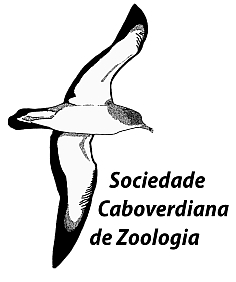 Caixa Postal 163, São Vicente, República de Cabo Verde – Telefs. 231 9361 – Fax. 232 65 63 – www.scvz.org SOCIEDADE CABOVERDIANA DE ZOOLOGIAName:Title:Affiliation:Address (city and country):Mobile phone:E-mail:Name Title/ Role QualificationsContact Number1.2.3.(…)Organization Description of affiliation Contact Name Contact NumberContacte-mail1.Scientific Name Common Name Species group *Terrestrial or Marine?ExtinctExtinct in the wildCritically endangeredEndangeredVulnerableNear threatenedLeast concernData deficientNot listedObjective 20 wordsEstimated time for completing itOutput20 words1.2.3.(…)Activity20 wordsHow would it contribute?50 words1.2.3.(…)NameAffiliationPhone (work)E-mail1.2.3.Activity20 wordsBudgetBudgetJustification50 wordsActivity20 wordsEUROS €ESCUDOS CV $Justification50 words1.(…)